Материнский капитал на обучение детей направили 14 795 югорских семей14 795 югорских семей направили средства материнского капитала на обучение детей за все время действия программы. По этому виду распоряжения Социальный фонд перечислил 1 061 109 884,76 млрд. рублей.Оплатить материнским капиталом обучение в школе, вузе или колледже можно после достижения ребенком, на которого получен сертификат, трехлетнего возраста. На оплату дошкольного образования средства можно использовать сразу после получения сертификата. На момент начала обучения ребенок должен быть не старше 25 лет.С прошлого года материнским капиталом можно оплачивать услуги детских садов и школ, открытых индивидуальными предпринимателями, если у них есть лицензия на осуществление образовательной деятельности. Родители также могут распорядиться средствами на обучение детей у частных преподавателей и оплатить капиталом услуги по присмотру и уходу, которые оказывают агентства и няни, работающие как ИП.Если между учебной организацией и Социальным фондом подписано соглашение об информационном взаимодействии, родителям не нужно предоставлять в фонд договор об оказании платных образовательных услуг. В настоящее время заключено уже 23 соглашения Социального фонда с учебными заведениями Югры и 3 соглашения с индивидуальными предпринимателями, оказывающими образовательные услуги.Направить материнский капитал можно и на оплату проживания ребенка при учебном заведении, а также на содержание, присмотр или уход за детьми. Например, оплатить сертификатом общежитие на период обучения. Деньги будут перечисляться по выбору родителей ежемесячно, ежеквартально или в другие сроки, указанные в договоре об оказании платных образовательных услуг.Заявление о распоряжении материнским капиталом подается через личный кабинет на портале госуслуг, в клиентской службе Социального фонда или в МФЦ. Средства перечисляются в течение 5 рабочих дней после одобрения заявления.Информация предоставлена Пресс-службой ОСФР по ХМАО-Югре тел. 8(3467) 371 – 941 e-mail: 2204@027.pfr.ru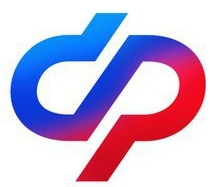 СОЦИАЛЬНЫЙФОНД РОССИИСоциальный фонд Российской Федерации       Отделение Социального фонда по ХМАО-ЮгреКлиентская служба (на правах отдела) в г.Белоярский